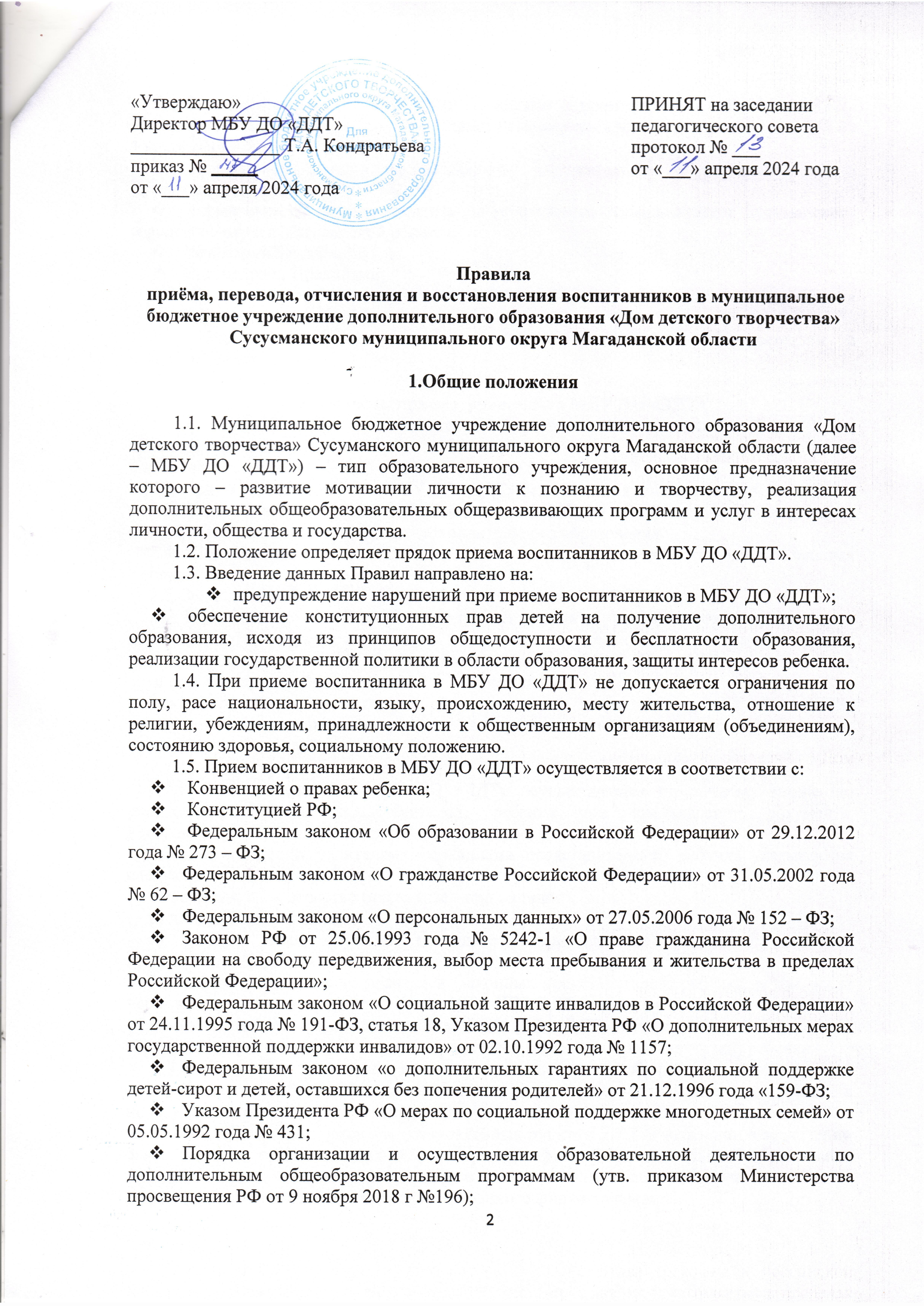 Правила приёма, перевода, отчисления и восстановления воспитанников в муниципальное бюджетное учреждение дополнительного образования «Дом детского творчества» Сусусманского муниципального округа Магаданской области1.Общие положения
1.1. Муниципальное бюджетное учреждение дополнительного образования «Дом детского творчества» Сусуманского муниципального округа Магаданской области (далее – МБУ ДО «ДДТ») – тип образовательного учреждения, основное предназначение которого – развитие мотивации личности к познанию и творчеству, реализация дополнительных общеобразовательных общеразвивающих программ и услуг в интересах личности, общества и государства.1.2. Положение определяет прядок приема воспитанников в МБУ ДО «ДДТ».1.3. Введение данных Правил направлено на:предупреждение нарушений при приеме воспитанников в МБУ ДО «ДДТ»; обеспечение конституционных прав детей на получение дополнительного образования, исходя из принципов общедоступности и бесплатности образования, реализации государственной политики в области образования, защиты интересов ребенка.1.4. При приеме воспитанника в МБУ ДО «ДДТ» не допускается ограничения по полу, расе национальности, языку, происхождению, месту жительства, отношение к религии, убеждениям, принадлежности к общественным организациям (объединениям), состоянию здоровья, социальному положению.1.5. Прием воспитанников в МБУ ДО «ДДТ» осуществляется в соответствии с: Конвенцией о правах ребенка; Конституцией РФ; Федеральным законом «Об образовании в Российской Федерации» от 29.12.2012 года № 273 – ФЗ;Федеральным законом «О гражданстве Российской Федерации» от 31.05.2002 года № 62 – ФЗ;Федеральным законом «О персональных данных» от 27.05.2006 года № 152 – ФЗ;Законом РФ от 25.06.1993 года № 5242-1 «О праве гражданина Российской Федерации на свободу передвижения, выбор места пребывания и жительства в пределах Российской Федерации»;Федеральным законом «О социальной защите инвалидов в Российской Федерации» от 24.11.1995 года № 191-ФЗ, статья 18, Указом Президента РФ «О дополнительных мерах государственной поддержки инвалидов» от 02.10.1992 года № 1157;Федеральным законом «о дополнительных гарантиях по социальной поддержке детей-сирот и детей, оставшихся без попечения родителей» от 21.12.1996 года «159-ФЗ;Указом Президента РФ «О мерах по социальной поддержке многодетных семей» от 05.05.1992 года № 431;Порядка организации и осуществления образовательной деятельности по дополнительным общеобразовательным программам (утв. приказом Министерства просвещения РФ от 9 ноября  №196);Санитарно-эпидемиологическими правилами и нормативами СанПиН 2.4.4.3172-14, утвержденными Постановлением главного государственного санитарного врача РФ от 4 июля . № 41; Положением о персонифицированном дополнительном образовании детей в Сусуманском муниципальном округе;Нормативными актами комитета по образованию Администрации Сусуманского городского округа Магаданской области;Уставом МБУ ДО «ДДТ»;Настоящими Правилами; 1.6.  Правила приема воспитанников в МБУ ДО «ДДТ» размещены в помещении и на сайте  учреждения для всеобщего ознакомления.1.7. Прием и обучение воспитанников осуществляется в соответствии с законодательством РФ.2. Порядок приема  учащихся в МБУ ДО «ДДТ»2.1. В МБУ ДО «ДДТ» принимаются несовершеннолетние граждане от 6 до 18 лет, проживающих на территории Сусуманского муниципального округа Магаданской области и изъявившие желание обучаться в МБУ ДО «ДДТ».2.2. Прием осуществляется в МБУ ДО «ДДТ» без вступительных испытаний.2.3. Прием заявлений в детские объединения МБУ ДО «ДДТ» осуществляется до 15 сентября, при наличии сертификата дополнительного образования.2.4.  Подача заявления и прием возможны в течение всего учебного года в отдельных случаях.2.5. Зачисление в МБУ ДО «ДДТ» оформляется приказом директора МБУ ДО «ДДТ». 2.6. В учебные группы 2-ого и последующего годов обучения возможен прием новых детей с соответствующим уровнем подготовки. С целью ознакомления родителей (законных представителей) обучающихся с Уставом МБУ ДО «ДДТ», лицензией на осуществление образовательной деятельности, другими документами, регламентирующими организацию образовательной деятельности, МБУ ДО «ДДТ» размещает копии указанных документов на информационном стенде и в сети Интернет на своем официальном сайте. 2.7. Порядок оформления заявления:2.7.1. Прием граждан в МБУ ДО «ДДТ» осуществляется по личному заявлению родителей (законных представителей) ребенка при предъявлении документа, удостоверяющего личность.2.7.2. В заявлении родителями (законными представителями) ребенка указываются следующие сведения о ребенке:а) фамилия, имя, отчество (последнее - при наличии);б) дата и место рождения;в) фамилия, имя, отчество (последнее - при наличии) родителей (законных представителей) ребенка.2.7.3. Факт ознакомления родителей (законных представителей) ребенка, в том числе через информационные системы (сайт МБУ ДО «ДДТ»), с лицензией на осуществление образовательной деятельности, уставом МБУ ДО «ДДТ» фиксируется в заявлении о приеме и заверяется личной подписью родителей (законных представителей) ребенка.                                                            2.7.4. Подписью родителей (законных представителей) обучающегося фиксируется также согласие на обработку их персональных данных и персональных данных ребенка в порядке, установленном законодательством Российской Федерации. 2.7.5. «Помимо документов, установленных пунктом 2.7.2  в заявлении о зачислении Заявитель предоставляет сведения о номере сертификата дополнительного образования. Заявитель может направить электронную заявку с использованием личного кабинета информационной системы персонифицированного финансирования».2.8. Ребенок, родители которого являются иностранными гражданами или лицами без гражданства, имеет право обучаться в МБУ ДО «ДДТ».2.9. МБУ ДО «ДДТ» предоставляет муниципальную услугу по выбранным направленностям деятельности: художественная, техническая, естественнонаучная, туристско- краеведческое, физкультурно-спортивная, социально-педагогическая.2.10. Дополнительно МБУ ДО «ДДТ» предоставляет - условия для индивидуального развития одаренных детей;проведение мероприятий (районного этапа областных конкурсов, районных конкурсов, выставок, соревнований, акций и других мероприятий по направлениям дополнительного образования детей);организацию участия обучающихся творческих объединений МБУ ДО «ДДТ» в международных, всероссийских конкурсах, выставках, соревнованиях и других мероприятиях по направлениям дополнительного образования; обеспечение безопасности обучающихся во время оказания муниципальной услуги (охрана общественного порядка, обеспечение пожарной безопасности).2.11. Комплектование объединений осуществляется из числа поданных заявлений, при наличии сертификата дополнительного образования с учетом выбора программы в системе АИС,  в соответствии с  Положением об объединении дополнительного образования МБУ ДО «ДДТ».2.12. Режим работы МБУ ДО «ДДТ», длительность пребывания в них обучающихся, а также учебные нагрузки обучающихся  определяются расписанием.2.13. Содержание образовательной деятельности  определяется учебным планом, дополнительными общеразвивающими программами, утвержденными в МБУ ДО «ДДТ». 2.14. Учебный год в МБУ ДО «ДДТ» начинается  с 15 сентября. МБУ ДО «ДДТ» организует работу с обучающимися в течение всего календарного года, включая каникулярное время. 2.15.  Распорядок занятий, их продолжительность, перерывы между ними устанавливаются расписанием занятий, утверждаемым директором МБУ ДО «ДДТ».2.16. Каждый ребенок имеет право заниматься в нескольких объединениях, менять их.2.16. В МБУ ДО «ДДТ» организуются  разновозрастные детские объединения по интересам. 2.17.  Каждый ребёнок имеет право заниматься в нескольких объединениях, и переходить из одного объединения в другое в течение учебного года на основании заявления родителей о согласии (самого ребенка, достигшего 14 лет). При этом издается приказ об отчислении ребенка из одного объединения и зачислении в другое. Родителям рекомендуется посещение не более 2-3 детских объединений каждым ребенком.2.18.  С детьми, имеющими ограниченные возможности здоровья, задержки в развитии проводится как индивидуальная работа так и работа в группах .2.19. Для обучающихся с ограниченными возможностями здоровья, детей-инвалидов и инвалидов организуется образовательный процесс по адаптированным дополнительным общеобразовательным программам с учетом особенностей психофизического развития указанных категорий детей.2.20. Для воспитанников с ОВЗ, детей - инвалидов должны создать специальные условия, без которых невозможно или затруднено освоение адаптированных дополнительных общеобразовательных программ указанными категориями обучающихся в соответствии с заключением психолого-медико-педагогической комиссии.2.21. Сроки обучения по адаптированным дополнительным общеразвивающим программам для воспитанников с ограниченными возможностями здоровья, детей-инвалидов могут быть увеличены с учетом особенностей их психофизического развития в соответствии с заключением психолого-медико-педагогической комиссии3. Права и обязанности участников образовательной деятельности.3.1. Участниками образовательной деятельности в МБУ ДО «ДДТ» являются обучающиеся,  родители (законные представители) несовершеннолетних обучающихся и все работники Учреждения.                                                                                                                       3.2. Учащиеся МБУ ДО «ДДТ» имеют право на:на получение  дополнительного образования при наличии сертификата;предоставление условий для обучения  с учетом особенностей их психофизиологического развития и состояния здоровья;свободный выбор любого вида деятельности;развитие своих творческих способностей и интересов, включая участие в конкурсах различной направленности и уровня;посещение одного и нескольких объединений, переход на любом этапе обучения из одного объединения в другое;использование в образовательной деятельности Интернет-ресурсов; свободное посещение мероприятий, не предусмотренных учебным планом;получение дополнительных (в том числе платных) образовательных услуг;поощрение за успехи в учебной, общественной, научной, творческой  деятельности;уважение своего человеческого достоинства,  защиту от физического и психического насилия, оскорбления личности, охрану жизни и здоровья;свободу совести, информации, свободное выражение собственных мнений и убеждений;ознакомление со свидетельством о государственной регистрации, уставом, лицензией на осуществление образовательной деятельности, учебной документацией, другими документами, регламентирующими деятельность МБУ ДО «ДДТ»;иные права, предусмотренные законодательством Российской Федерации и иными локальными правовыми актами.3.3. Обучающиеся МБУ ДО «ДДТ» обязаны:соблюдать Устав МБУ ДО «ДДТ»;добросовестно осваивать дополнительную общеразвивающую программу, выполнять индивидуальный учебный план;соблюдать меры безопасности, заботиться о сохранении и укреплении своего здоровья, стремиться к нравственному, духовному и физическому развитию;бережно относиться к имуществу МБУ ДО «ДДТ»;уважать честь и достоинство других участников образовательной деятельности;выполнять законные требования работников МБУ ДО «ДДТ».Другие обязанности обучающихся определяются приказами директора МБУ ДО «ДДТ» и, прежде всего, приказами о технике безопасности.3.4. Родители (законные представители) обучающихся МБУ ДО «ДДТ» имеют право:выбирать  учреждение дополнительного образования детей, вид объединения;знакомиться со свидетельством о государственной регистрации, уставом, лицензией на осуществление образовательной деятельности, учебной документацией, другими документами, регламентирующими деятельность МБУ ДО «ДДТ»;знакомиться с ходом и содержанием образовательной деятельности; участвовать совместно с детьми в деятельности объединения без включения в основной состав, если объединение не платное, при наличии условий и согласия руководителя объединения. 3.5. Родители (законные представители) обучающихся обязаны:выполнять Устав МБУ ДО «ДДТ» в части, касающейся их прав и обязанностей;воспитывать бережное отношение обучающегося к государственной и муниципальной собственности;уважать честь и достоинство всех участников образовательной деятельности МБУ ДО «ДДТ»;возмещать материальный ущерб, причинённый их детьми МБУ ДО «ДДТ», в порядке, определённом действующим законодательством;создавать необходимые условия для получения своими детьми образования.	Другие права и обязанности родителей (законных представителей) обучающихся МБУ ДО «ДДТ» закрепляются в локальных документах учреждения, которые не могут противоречить закону, настоящему Уставу.3.6. Педагогические работники МБУ ДО «ДДТ» имеют право:свободно выбирать и использовать методики обучения и воспитания, учебные пособия и материалы,  методы оценки знаний и умений обучающихся;на творческую инициативу, разработку и применение авторских программ;на участие в разработке дополнительных общеразвивающих программ, учебных планов, календарных учебных графиков, методических материалов;3.7. Педагогические работники обязаны:соответствовать требованиям квалификационных характеристик;осуществлять свою деятельность на высоком профессиональном уровне, развивать у обучающихся познавательную активность, самостоятельность, инициативу, творческие способности, формировать гражданскую позицию, формировать культуру здорового и безопасного образа жизни;соблюдать Устав, выполнять в полном объеме должностные обязанности, Правила внутреннего трудового распорядка и другие локальные акты МБУ ДО «ДДТ»;нести ответственность за жизнь, психическое и физическое здоровье обучающихся в установленном законом порядке. Применение методов физического и психического насилия не допускается;учитывать особенности психофизического развития обучающихся и состояние их здоровья, соблюдать специальные условия при обучении лиц с ограниченными возможностями здоровья;соблюдать правила охраны труда и техники безопасности;обеспечивать выполнение обучающимися прав или норм безопасности;обеспечивать полное и качественное выполнение дополнительной общеразвивающей  программы, утвержденного плана работы МБУДО ЦДОД, других нормативных документов, касающихся дополнительного образования;применять педагогически обоснованные формы и методы обучения и воспитания;периодически информировать общественность о достижениях обучающихся, в пределах, установленных действующим законодательством.3.8. Иные права и обязанности работников МБУ ДО «ДДТ» определяются их должностными инструкциями, Правилами внутреннего трудового распорядка и другими локальными актами МБУ ДОЦДОД.4.  Порядок оформления документов.4.1 Прием обучающихся в МБУ ДО «ДДТ» для обучения оформляется приказом директора учреждения.3. Комплектование контингента воспитанников3.1 Комплектование детских объединений осуществляется в соответствии с правилами и нормативами, установленными Санитарно - эпидемиологическими требованиями к учреждениям дополнительного образования детей (СанПиН 2.4.4.3172-14).          3.2. По окончании учебного года по результатам итоговой аттестации издается приказ о переводе воспитанников на следующий год обучения.3.3. Окончательное комплектование групп в детских объединениях проводится педагогическими работниками в начале учебного года, не позднее 15 сентября на основании вновь поступивших заявлений родителей о зачислении детей с включением в группы детей переведенных на следующий год обучения, 3.4 Руководители детских объединений согласовывают списки  воспитанников, с руководством общеобразовательных организаций, являющихся основным местом учебы воспитанников.
         3.5 Общий список воспитанников утверждаются приказом директора на начало каждого учебного года.3.6. В течение учебного года в случае приема новых воспитанников либо их отчисления общий список может корректироваться.4. Отчисление воспитанников4.1 Отчисление воспитанников из детских  объединений производится по приказу руководителя на основании ходатайства руководителя детского объединения, обоснованного длительным непосещением объединения,  при наличии согласия родителей (законных представителей) на отчисление по следующим причинам:в связи с выездом за пределы Сусуманского муниципального округа Магаданской области;по состоянию здоровья ребенка;по желанию ребенка; по достижению воспитанником 18-летнеговозраста;при наличии фактов злостного нарушения правил поведения в соответствии с  Положением о применении мер дисциплинарного взыскания к воспитанникам.5. Перевод детей 5.1 Перевод детей из одного объединения в другое в случае нежелания ребенка посещать объединение, в которое он зачислен на основании приказа директора, родители (законные представители) направляют в адрес директора заявление о согласии об отчислении из этого объединения с указанием причины и заявление о зачислении его в другое объединение. После поступления заявления, в течение 3х дней издается приказ об отчислении из одного объединения и зачислении в другое.   5.2 Перевод на следующий год обучения:Перевод детей на следующий год обучения производится по результатам  итоговой аттестации, в ходе которой оценивается результативная деятельность ребенка по итогам участия в конкурсах, мероприятиях, общественной жизни, освоение дополнительной общеобразовательной программы (для художественного направления в дополнительном образовании). Перевод детей обучающихся по дополнительным общеобразовательным программам спортивной направленности производится после итоговой аттестации в форме зачетов и сдачи нормативов.Перевод на следующий год обучения производится на основании   приказа директора.6. Восстановление воспитанников6.1. Отчисленный воспитанник может быть восстановлен не ранее чем через 1 год после отчисления на основании заявления родителей, письменно гарантирующих соблюдение ребенком  правил поведения.7.  Настоящие Правила действуют до замены новыми. «Утверждаю»Директор МБУ ДО «ДДТ»________________ Т.А. Кондратьева  приказ № _____от «___» апреля 2024 года                        ПРИНЯТ на заседании                        педагогического совета                        протокол № ___                        от «___» апреля 2024 года